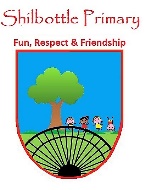 00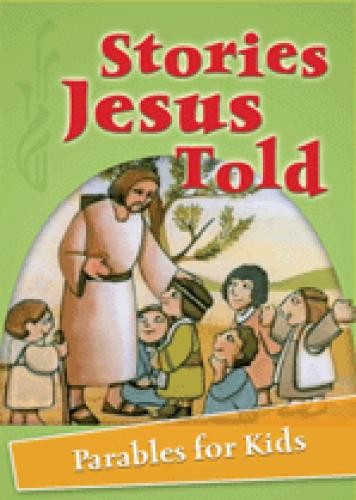 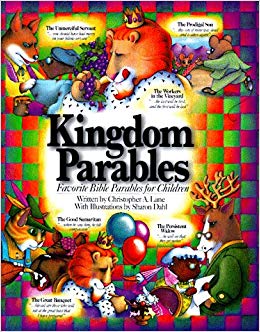 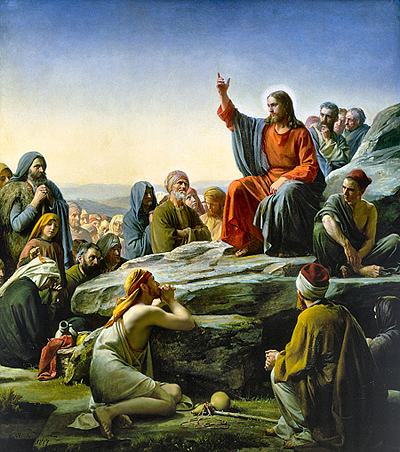 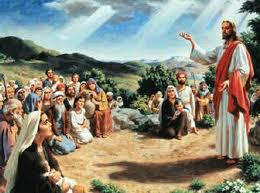 Bib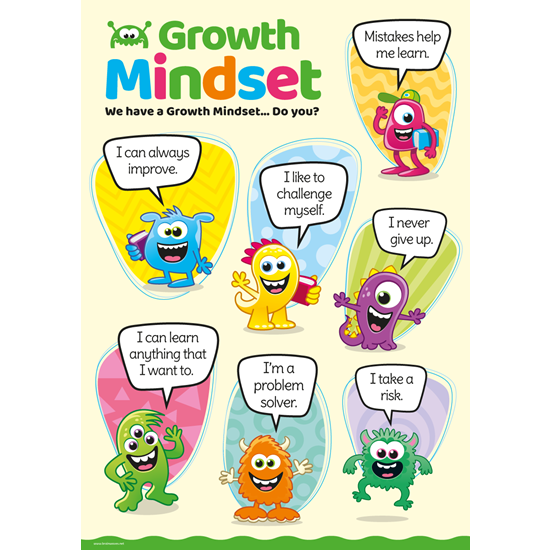 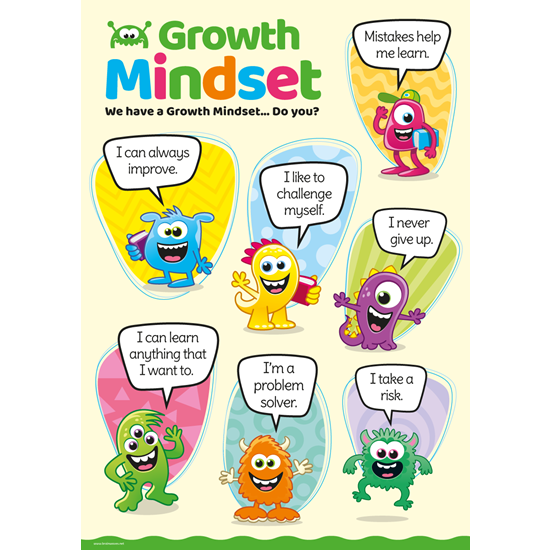 VocabularyMeaningmiracleAn extraordinary and welcome thing that cannot be explained.parableA story told to teach a lesson.religionThe belief and worship of a God. sacredSomething that is linked with God. specialMade for a particular purpose. Something that means a lot to someone. SamaritanA helpful person.sermonA talk on a religious subject usually delivered in Church